Муниципальное автономное общеобразовательное учреждение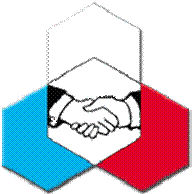 «Средняя общеобразовательная школа № 145   с углубленным изучением экономики, английского языка, математики, информатики» «Экономическая школа»614022, г. Пермь, ул. Карпинского 87а, тел./факс: (342) 224-04-68Директору МАОУ «Экономическая                                                                                    школа № 145»  М.Н. Пролазовой _____________________________________________________________Заявление-образец на освобождении от уроков. Списывать от руки!!!ЗаявлениеПрошу освободить моего сына (дочь) ____________________________, учащегося ____________  класса, от посещения школы на период с ________ по ____________2021 года, в связи с ___________________________________________________________ (указать причину). Ответственность за жизнь, здоровье и безопасность ребенка в данный период беру полностью на себя. Обязуемся самостоятельно изучить учебный материал образовательных программ по предметам за данный период отсутствия в школе. Дата ___________                                   Подпись ___________ /____________/